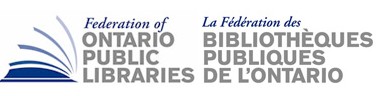 Federation of Ontario Public LibrariesMeeting of the Board of Directors DOC1thursday Jan. 31, 20195:00 pm METRO Toronto CONvention centreAGENDAThursday, January 31st, 20195:00 pm – 5:45 pm (Post-AGM)Metro Toronto Convention Centre / OLA Super ConferenceRoom: ICTC Simcoe RoomAGENDA									      	TIME (Min.)Call to Order, Roll Call		  2Regrets		  2Declarations of Conflict of Interest		  1Approval of Agenda *DOC1		  2Approval of the Teleconference Minutes of Jan. 16, 2019 *DOC2		  2Business Arising from the AGM 	Julia Merritt	15	Treasurer’s Update	Wayne Greco	  52019 Board Executive Committee Appointments *DOC3	Julia Merritt	15Note that we must wait for some trustees to be appointed/re-appointedExecutive Director Contract 	Julia Merritt	15Other Business: 2018 FOPL Board Meeting Schedule Tue. Jan. 15, 2020 10 am. Board teleconference on Audit and final budgetThu. OLA Super Conference Annual General Meeting Jan. 31 4-5 pmThu. OLA Super Conference Short Board Meeting Jan. 31 5 pmSat. OLA Super Conference Trustee Boot Camp Feb. 2 9-4 pmFri. Apr. 5 10 am - 2 pmFri. June 14 10 am - 2 pmFri. Sept. 20 10 am - 2 pmFri. Nov. 22 10 am - 2 pmAdjournment   * denotes attachments